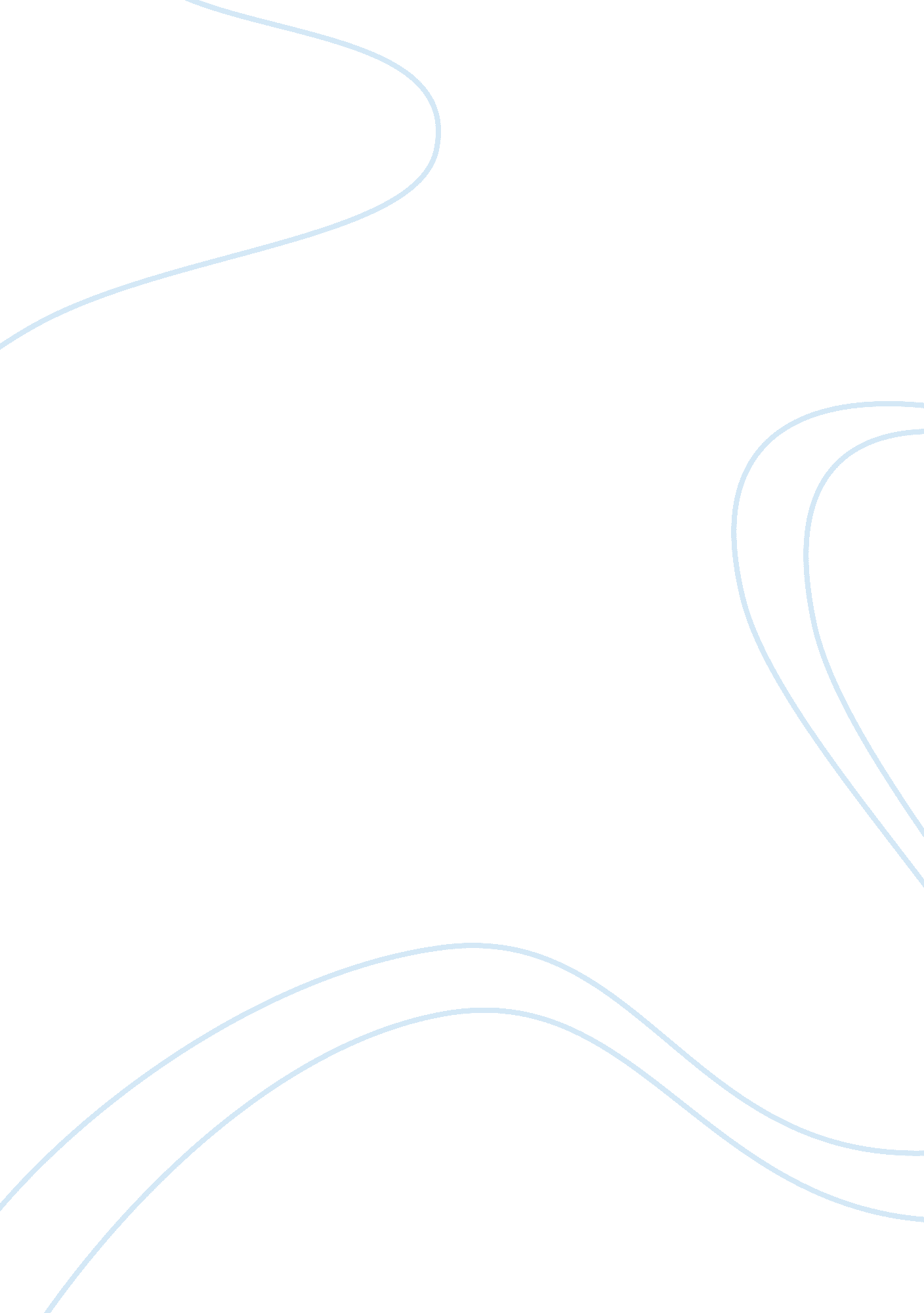 Pm 586 huntsville project analysisBusiness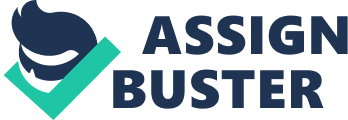 The project schedule for the Huntsville plant project has been already done and completed. The resources and duration are properly assigned to the specific tasks/ activities. This section of the report will discuss the outcome of the project schedule and allocation of the resources used in the project. The Gantt chat in the Microsoft project shows each activity and estimated duration as when it will be completed. The Gantt chat also reveals that the estimated completion time for the entire project will be July 6, 2012 which is one week after the projected date set by the board of directors which is June 30, 2012. This is clearly indicates that the project would not be completed on time as it was projected. In my opinion I think July 6, 2012 is not too far from the expected project completion date, therefore I would suggest the project manager to revise the schedule and reschedule. Our text book mentioned some of the critical success factors when scheduling. Some of these factors are when attempting to reduce the duration of a path activities that has a negative slack, focus on activities that are near term and activities that have long estimated duration, the person who will be responsible for performing the activity should approximate duration for that activity, the key to effective schedule control is address any paths with negative or deteriorating slack values aggressively as soon as they are identified, and activity estimated duration should be yet realistic (Gido & Clements, 5th Ed, pg 180). Based on the factors above, the schedule should be revised to find activities with negative slack and timing interval. For example, recruiting & training, create building design estimated duration time could be adjusted to shorter period. This will cause the earliest start and earliest finish time of other activities around these tasks to be adjusted and hence it might create some positive slack time. The Gantt chat also reveals that during the planning phase there are some of the activities such select architect have been scheduled over the weekend which is non-working days, I suggest to schedule these activities during weekdays to accelerate their estimated duration time. The analysis also revealed that almost all the resources are over allocated. When we change the view to the view resource usage we can see FS, PM, CP, PS, RC, ME, GC, PD, AC, MS, AD, and PA are over allocated. In order to address this problem I suggest looking at the activities with the shortest duration schedule that may have limited resources available. Using the resources constraints concept, in the planning phase we can find out that building, production, and selection can be considered for adjustments. Also we can use the resource leveling to distribute the resources to each phase more evenly and avoid unnecessary over allocation in some of the resources. The adjustments of these activities must be done carefully so as not to affect some other activities which have the greater contribution to the over allocation. In conclusion, the analysis shows that it is clearly that the main objective which to complete the project and its deliverables by June 30, 2012 will not be achieved due to the scheduling and over allocation of resources problems. In order to meet the completion date a clear schedule adjustments and leveling of the resources in needed. This will help the project to finish on its projected time and if we very lucky we might have finished it under time and have few extra days to review few activities thoroughly. Reference Successful Project Management, 5th Ed, Gido & Clements: Retrieved March 27, 2013 from https://devry. vitalsource. com/signin? return=/books/9781133614487/pages/49723591 